Poste de chef d’équipe Palettes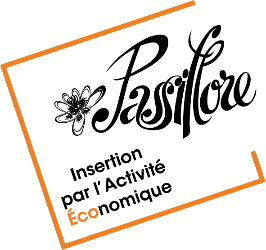 « Bricoleur au grand cœur »CDI à temps pleinPassiflore est une association conventionnée en tant que chantier d’insertion par l’activité économique à Tullins. Sa mission est de favoriser l’insertion des personnes rencontrant des difficultés sociales et professionnelles, via des activités autour du recyclage et du réemploi. La boutique recyclerie collecte ou réceptionne des objets de seconde main, pour les trier, les recycler ou les revendre à prix bas. L’atelier palettes collecte des palettes usagées dans les entreprises du territoire, les répare ou les démonte pour réaliser de nouvelles palettes qui seront revendues. L’atelier menuiserie réalise des objets et mobiliers en bois, notamment à partir de bois de palettes et valorise les chutes en bois de chauffage.Nous recrutons un chef d'équipe et responsable maintenance (H/F) en CDI à temps plein (35h) pour encadrer une équipe de 15 salarié(e)s en insertion.MissionsRecruter, animer, former et encadrer l’équipe de 15 salariésParticiper aux parcours des personnes en lien avec les chargées d’insertion professionnelle, en évaluant et valorisant le travail de chacunOrganiser et coordonner la production dans le respect des règles de sécuritéRéceptionner et prioriser le travail à réaliser avec les entreprises clientes Suivre et développer la relation commercialeCoordonner le planning de collectes et livraisons du chauffeurAssurer l’approvisionnement de l’atelier en fournitures et consommablesAssurer la maintenance générale du bâtiment, l’entretien des machines, le suivi des révisions obligatoires et pouvoir effectuer ou piloter différents travaux d’amélioration sur le bâtiment ou sur le parc machines.ConditionsCDI – temps plein (35h / semaine) avec période d’essai de 3 mois renouvelableLieu de mission : Tullins (38)Emploi repère « encadrant technique, pédagogique et social » de la convention collective nationale des ACI, classification A ou B / coefficient : 305 à 330 en fonction de l’expérience soit entre 22 000 € et 24 000 € brut annuelProfil requisExpérience professionnelle de 2 ans minimum sur des activités d’encadrement, de gestion d’équipe (reconversions bienvenues)Capacité d’organisation, de planification de l’activité, de reportingCompétences techniques avérées et polyvalence : mécanique, électricité, production industrielle, 'bricolages' variésCapacités relationnelles avec des personnes à profils atypiques (expérience souhaitée avec des personnes en insertion)Capacités à prévenir les accidents de travail en appliquant la politique de sécurité de l'entrepriseCapacité de travail en équipe pluridisciplinaire (technique, sociale, …)Bon contact client et fournisseurMaitrise satisfaisante des outils bureautiques (mail, tableur, traitement de textes, navigateur internet)Pour postulerPoste à pourvoir courant février 2021Date limite pour postuler : le 20 décembre 2020Envoyer CV et lettre de motivation par mail : direction@passiflore-tullins.fr, à l’attention de Marc Bourguin, directeur.